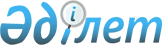 О внесении изменений в приказ исполняющего обязанности Министра по инвестициям и развитию Республики Казахстан от 26 марта 2015 года № 331 "Об утверждении нормативных правовых актов по вопросам подтверждения соответствия"
					
			Утративший силу
			
			
		
					Приказ Министра торговли и интеграции Республики Казахстан от 20 февраля 2020 года № 30-НҚ. Зарегистрирован в Министерстве юстиции Республики Казахстан 21 февраля 2020 года № 20055. Утратил силу приказом и.о. Министра торговли и интеграции Республики Казахстан от 29 июня 2021 года № 434-НҚ.
      Сноска. Утратил силу приказом и.о. Министра торговли и интеграции РК от 29.06.2021 № 434-НҚ (вводится в действие с 01.07.2021).
      В соответствии с пунктом 2 статьи 50 Закона Республики Казахстан от 6 апреля 2016 года "О правовых актах" ПРИКАЗЫВАЮ:
      1. Внести в приказ исполняющего обязанности Министра по инвестициям и развитию Республики Казахстан от 26 марта 2015 года № 331 "Об утверждении нормативных правовых актов по вопросам подтверждения соответствия" (зарегистрирован в Реестре государственной регистрации нормативных правовых актов за № 10979, опубликован в информационно-правовой системе нормативных правовых актов Республики Казахстан "Әділет" 18 июня 2015 года) следующие изменения:
      Правила приостановления или отмены действия выданных сертификатов соответствия или действия регистрации деклараций о соответствии изложить в новой редакции согласно приложению к настоящему приказу;
      в Правилах признания иностранных сертификатов соответствия, протоколов испытаний, знаков соответствия и иных документов в сфере подтверждения соответствия, утвержденных указанным приказом:
      заголовок главы 1 изложить в следующей редакции:
      "Глава 1. Общие положения";
      заголовок главы 2 изложить в следующей редакции: 
      "Глава 2. Порядок признания иностранных сертификатов соответствия";
      заголовок главы 3 изложить в следующей редакции:
      "Глава 3. Порядок признания протоколов испытаний";
      заголовок главы 4 изложить в следующей редакции: 
      "Глава 4. Порядок признания знаков соответствия и иных документов в сфере подтверждения соответствия".
      2. Комитету технического регулирования и метрологии Министерства торговли и интеграции Республики Казахстан в установленном законодательством порядке обеспечить:
      1) государственную регистрацию настоящего приказа в Министерстве юстиции Республики Казахстан;
      2) размещение настоящего приказа на интернет-ресурсе Министерства торговли и интеграции Республики Казахстан.
      3. Контроль за исполнением настоящего приказа возложить на курирующего вице-министра торговли и интеграции Республики Казахстан.
      4. Настоящий приказ вводится в действие по истечении десяти календарных дней после дня его первого официального опубликования. Правила приостановления или отмены действия выданных сертификатов соответствия или действия регистрации деклараций о соответствии Глава 1. Общие положения
      1. Настоящие Правила приостановления или отмены действия выданных сертификатов соответствия или действия регистрации деклараций о соответствии (далее – Правила) разработаны в соответствии с подпунктом 5) пункта 3 статьи 12 Статья и подпунктом 6) пункта 1 статьи 40 Закона Республики Казахстан от 9 ноября 2004 года "О техническом регулировании" и определяют порядок приостановления или отмены действия выданных сертификатов соответствия или действия регистрации деклараций о соответствии.
      2. В настоящих Правилах используются следующие понятия:
      1) сертификат соответствия - документ, удостоверяющий соответствие продукции, услуги требованиям, установленным техническими регламентами, положениям стандартов или иных документов;
      2) декларация о соответствии - документ, которым изготовитель (исполнитель) удостоверяет соответствие выпускаемой в обращение продукции, услуги установленным требованиям; 
      3) подтверждение соответствия - процедура, результатом которой является документальное удостоверение (в виде декларации о соответствии или сертификата соответствия) соответствия объекта требованиям, установленным техническими регламентами, стандартами, или условиям договоров;
      4) документ в сфере подтверждения соответствия - сертификат соответствия, выданный аккредитованным органом по подтверждению соответствия, или декларация о соответствии, принятая изготовителем, поставщиком продукции;
      5) форма подтверждения соответствия - совокупность действий, результаты которых рассматриваются в качестве доказательств соответствия продукции, услуги требованиям, установленным техническими регламентами, стандартами или договорами;
      6) орган по подтверждению соответствия - юридическое лицо, аккредитованное в установленном порядке для выполнения работ по подтверждению соответствия; 
      7) уполномоченный орган - государственный орган, осуществляющий государственное регулирование в области технического регулирования.
      3. Приостанавливают или отменяют действия документов в сфере подтверждения соответствия:
      1) орган по подтверждению соответствия;
      2) уполномоченный орган.
      4. Приостановление действия выданных документов в сфере подтверждения соответствия осуществляется на срок до одного месяца. Глава 2. Порядок приостановления или отмены действия выданных документов в сфере подтверждения соответствия
      5. Действие выданных документов в сфере подтверждения соответствия приостанавливается органом по подтверждению соответствия:
      1) по взаимному согласию между органом по подтверждению соответствия и заявителем, за исключением прекращения производства данной продукции, услуги, процесса; 
      2) по отрицательным результатам инспекционного контроля сертифицированной продукции, услуги, процесса, если путем корректирующих действий, согласованных с органом по подтверждению соответствия, заявитель может устранить обнаруженные несоответствия и подтверждает без проведения дополнительных испытаний (проверок) соответствие продукции, услуги, процесса требованиям, установленных техническими регламентами, документами по стандартизации, военными национальными стандартами, межгосударственными стандартами, основополагающими национальными стандартами, взаимосвязанными стандартами, региональными стандартами, стандартами организации, национальными стандартами, международными стандартами, стандартами иностранного государства;
      3) в случае наличия уведомления о внесении изменений в конструкцию (состав) продукции или технологию ее производства, которые не влияют на показатели, удостоверяемые при сертификации до проведения полных или частичных испытаний или оценки состояния производства продукции, оказания услуг, процесса;
      4) изменения (невыполнения) требований технологии производства продукции, технологического процесса оказания услуг если указанные изменения не вызывают несоответствие услуг и условий обслуживания требованиям, проверяемым при сертификации; 
      5) в случае наличия подтвержденных сведений от государственных органов осуществляющих государственный контроль о несоответствии продукции, услуги, процесса требованиям, установленным техническими регламентами, документами по стандартизации, военными национальными стандартами, межгосударственными стандартами, основополагающими национальными стандартами, взаимосвязанными стандартами, региональными стандартами, стандартами организации, национальными стандартами, международными стандартами, стандартами иностранного государства, если путем корректирующих действий, согласованных с органом по подтверждению соответствия, заявитель может устранить обнаруженные несоответствия и подтверждает без проведения дополнительных испытаний (проверок) соответствие продукции, услуги, процесса вышеуказанным требованиям;
      6) в случае несоответствия продукции, услуги, процесса требованиям, установленным техническими регламентами, документами по стандартизации, военными национальными стандартами, межгосударственными стандартами, основополагающими национальными стандартами, взаимосвязанными стандартами, региональными стандартами, стандартами организации, национальными стандартами, международными стандартами, стандартами иностранного государства, если путем корректирующих действий, согласованных с органом по подтверждению соответствия, заявитель может устранить обнаруженные несоответствия и подтверждает без проведения дополнительных испытаний (проверок) соответствие продукции, услуги, процесса вышеуказанным требованиям.
      6. Действие выданных документов в сфере подтверждения соответствия отменяется органом по подтверждению соответствия:
      1) по взаимному согласию между органом по подтверждению соответствия и заявителем в связи с прекращением производства данной продукции, услуги, процесса или по обоснованным иным причинам;
      2) по отрицательным результатам инспекционного контроля сертифицированной продукции, услуги, процесса если выявленное несоответствие неисправимо или требуется проведение дополнительных испытаний (проверок) соответствия продукции, услуги, процесса требованиям, установленным техническими регламентами, документами по стандартизации, военными национальными стандартами, межгосударственными стандартами, основополагающими национальными стандартами, взаимосвязанными стандартами, региональными стандартами, стандартами организации, национальными стандартами, международными стандартами, стандартами иностранного государства;
      3) в случае наличия уведомления о внесении изменений в конструкцию (состав) продукции или технологию ее производства, которые влияют на показатели удостоверяемые при сертификации до проведения полных или частичных испытаний или оценки состояния производства продукции, оказания услуг, процесса;
      4) в случае несоответствия продукции, услуги, процесса требованиям, установленным техническими регламентами, документами по стандартизации, военными национальными стандартами, межгосударственными стандартами, основополагающими национальными стандартами, взаимосвязанными стандартами, региональными стандартами, стандартами организации, национальными стандартами, международными стандартами, стандартами иностранного государства; 
      5) если заявитель не выполняет свои обязательства перед органом по подтверждению соответствия, установленные схемой подтверждения соответствия (инспекционный контроль) предусмотренные договором, заключенным между ними;
      6) если заявитель не выполнил требования подпунктов 2), 5) и 6) пункта 5 настоящих Правил в период приостановления действия документа в сфере подтверждения соответствия;
      7) в случае наличия подтвержденных сведений от государственных органов осуществляющих государственный контроль о несоответствии продукции, услуги, процесса требованиям, установленным техническими регламентами, документами по стандартизации, военными национальными стандартами, межгосударственными стандартами, основополагающими национальными стандартами, взаимосвязанными стандартами, региональными стандартами, стандартами организации, национальными стандартами, международными стандартами, стандартами иностранного государства, если выявленное несоответствие неисправимо или требуется проведение дополнительных испытаний (проверок) соответствия продукции, услуги, процесса требованиям, установленным техническими регламентами, стандартами, документами по стандартизации, военными национальными стандартами, межгосударственными стандартами, основополагающими национальными стандартами, взаимосвязанными стандартами, региональными стандартами, стандартами организации, национальными стандартами, международными стандартами, стандартами иностранного государства;
      8) в случае изменения нормативного технического документа, метода контроля и испытаний, системы менеджмента, конструкции (состава), комплектности продукции, организации и (или) технологии производства продукции, услуг, процесса без соответствующего уведомления или согласования органа по подтверждению соответствия; 
      9) в случае изменения нормативного технического документа, метода контроля и испытаний, системы менеджмента, конструкции (состава), комплектности продукции, организации и (или) технологии производства изменения (невыполнения) требований технологии производства продукции, технологического процесса оказания услуг если указанные изменения вызывают несоответствие услуг и условий обслуживания требованиям, проверяемым при сертификации;
      7. Решение о приостановлении или отмене действия документа в сфере подтверждения соответствия принимается органом по подтверждению соответствия и оформляется по форме согласно приложению к настоящим Правилам, с внесением соответствующей записи в реестр государственной системы технического регулирования, для учета выданных документов в сфере подтверждения соответствия и письменно в течение трех рабочих дней с момента принятия решения доводит его до заявителя, потребителей, уполномоченного органа и заинтересованных участников сертификации.
      В случае отмены действия документов в сфере подтверждения соответствия, орган по подтверждению соответствия в течение семи рабочих дней с момента принятия решения направляет отмененный документ в уполномоченный орган.
      8. Действие документов в сфере подтверждения соответствия на продукцию, услугу, процесс приостанавливается должностными лицами уполномоченного органа в следующих случаях:
      1) выпуска в обращение физическими и юридическими лицами (изготовитель, исполнитель, продавец) продукции, осуществление услуг, процессов не соответствующих требованиям, установленным техническими регламентами, документами по стандартизации, военными национальными стандартами, межгосударственными стандартами, основополагающими национальными стандартами, взаимосвязанными стандартами, региональными стандартами, стандартами организации, национальными стандартами, международными стандартами, стандартами иностранного государства до получения результатов государственного контроля;
      2) по отрицательным результатам государственного контроля за продукцией, услугой, процессом если путем корректирующих действий, согласованных с органом по подтверждению соответствия, заявитель может устранить обнаруженные несоответствия и подтверждает без проведения дополнительных испытаний соответствие продукции, услуги, процесса требованиям, установленным техническими регламентами, документами по стандартизации, военными национальными стандартами, межгосударственными стандартами, основополагающими национальными стандартами, взаимосвязанными стандартами, региональными стандартами, стандартами организации, национальными стандартами, международными стандартами, стандартами иностранного государства;
      3) в случае наличия подтвержденных сведений от государственных органов осуществляющих государственный контроль о несоответствии продукции, услуг, процесса требованиям, установленным техническими регламентами, документами по стандартизации, военными национальными стандартами, межгосударственными стандартами, основополагающими национальными стандартами, взаимосвязанными стандартами, региональными стандартами, стандартами организации, национальными стандартами, международными стандартами, стандартами иностранного государства, если путем корректирующих действий, согласованных с органом по подтверждению соответствия, заявитель может устранить обнаруженные несоответствия и подтверждает без проведения дополнительных испытаний соответствие продукции, услуги, процесса вышеуказанным требованиям.
      9. Действие выданных документов в сфере подтверждения соответствия отменяется должностными лицами уполномоченного органа в следующих случаях:
      1) принятие заявителем обоснованного решения о прекращении действия документов в сфере подтверждения соответствия;
      2) отрицательные результаты испытаний (проверок) государственного контроля за продукцией, услугой, процессом если выявленное несоответствие неисправимо или требуется проведение дополнительных испытаний (проверок) соответствия продукции, услуги, процесса требованиям, установленным техническими регламентами, документами по стандартизации, военными национальными стандартами, межгосударственными стандартами, основополагающими национальными стандартами, взаимосвязанными стандартами, региональными стандартами, стандартами организации, национальными стандартами, международными стандартами, стандартами иностранного государства;
      3) несоответствие продукции, услуги, процесса требованиям, установленным техническими регламентами, документами по стандартизации, военными национальными стандартами, межгосударственными стандартами, основополагающими национальными стандартами, взаимосвязанными стандартами, региональными стандартами, стандартами организации, национальными стандартами, международными стандартами, стандартами иностранного государства по результатам государственного контроля;
      4) если заявитель не выполнил требования подпунктов 2) и 3) пункта 8 настоящих Правил в период приостановления действия документа в сфере подтверждения соответствия; 
      5) в случае прекращения, передачи деятельности или ликвидации предприятия по производству продукции, по оказанию услуг, процессов;
      6) наличия подтвержденных сведений от государственных органов осуществляющих государственный контроль о несоответствии продукции, услуги, процесса требованиям, установленным техническими регламентами, документами по стандартизации, военными национальными стандартами, межгосударственными стандартами, основополагающими национальными стандартами, взаимосвязанными стандартами, региональными стандартами, стандартами организации, национальными стандартами, международными стандартами, стандартами иностранного государства;
      7) нарушения органом по подтверждению соответствия правил проведения процедур подтверждения и (или) оценки соответствия;
      8) недостоверных результатов испытаний (проверок) при проведении подтверждения и (или) оценки соответствия;
      9) в случае изменения нормативного технического документа, метода контроля и испытаний, системы менеджмента, конструкции (состава), комплектности продукции, организации и (или) технологии производства продукции, услуг, процесса без соответствующего уведомления или согласования органа по подтверждению соответствия; 
      10) в случае изменения нормативного технического документа, метода контроля и испытаний, системы менеджмента, конструкции (состава), комплектности продукции, организации и (или) технологии производства изменения (невыполнения) требований технологии производства продукции, технологического процесса оказания услуг, если указанные изменения вызывают несоответствие услуг и условий обслуживания требованиям, проверяемым при сертификации.
      10. По результатам государственного контроля за продукцией, услугой, процессом на соответствие требованиям технических регламентов, за соблюдением правил подтверждения соответствия при выдачи (принятии) документов в сфере подтверждения соответствия продукции, услуги, процесса требованиям технических регламентов Таможенного союза/Евразийского экономического союза, а также по результатам мониторинга государственных органов, уполномоченных осуществлять государственный контроль в соответствии с законодательством Республики Казахстан, должностные лица, уполномоченного органа:
      1) принимают решение об отмене или приостановлении действия на территории Республики Казахстан документов в сфере подтверждения соответствия на продукцию, услугу, процесс несоответствующих требованиям технических регламентов, документов по стандартизации, военного национального стандарта, межгосударственного стандарта, основополагающего национального стандарта, взаимосвязанного стандарта, регионального стандарта, стандарта организации, национального стандарта, международного стандарта, стандарта иностранного государства;
      2) направляют копии решений об отмене или приостановлении действия на территории Республики Казахстан документов в сфере подтверждения соответствия на продукцию, услугу, процесс государственным органам, осуществляющие контроль за соблюдением требований технических регламентов, а также таможенным органам для предотвращения ввоза и (или) обращения такой продукции на территории Республики Казахстан;
      3) направляют информацию о принятом решении касательно документов в сфере подтверждения соответствия выданных другим государством - членом Евразийского экономического союза в десятидневный срок в Евразийскую экономическую комиссию и уполномоченные органы государства - члена Евразийского экономического союза, на территории которого выданы указанные документы.                                      РЕШЕНИЕ
      В результате ______________________________________________________________
                                     вид проверки, № письма-уведомления
Установлен факт _________________________________________________________________
                                           (указать причины и основание)
________________________________________________________________________________
________________________________________________________________________________                                ПРИОСТАНОВИТЬ (ОТМЕНИТЬ)
      действие документов в сфере подтверждения соответствия №______ выданного (зарегистрированного) 
Органом по подтверждению соответствия _________ на срок до _________________________
на ______________________________________________________________________________
                   наименование продукции, услуги, процесса
      с "____" ____________ 20 __года
Руководитель органа по подтверждению соответствия
_______________________________________________________________ ________________
                   Фамилия, имя, отчество (при наличии)                   Подпись
					© 2012. РГП на ПХВ «Институт законодательства и правовой информации Республики Казахстан» Министерства юстиции Республики Казахстан
				
      Министр торговли и интеграции
Республики Казахстан 

Б. Сұлтанов
Приложение к приказу
от 20 февраля 2020 года № 30-НҚПриложение
к Правилам приостановления
или отмены действия выданных
документов в сфере
подтверждения соответствияФорма"___"________20__года 
Руководителю
___________________________полное наименование
____________________________
заявителя
____________________________
Фамилия, имя, отчество
(при наличии) руководителя
____________________________
Адрес заявителя